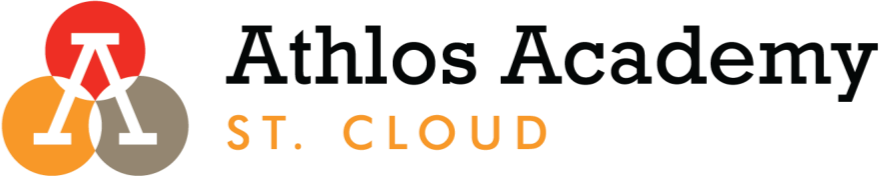 Athlos Academy of St. Cloud, MN -  School Board Schedule 2022-2023August 18th 		Finance Committee				8:00 AMAugust 31st  		School Board					8:00 AMSeptember 22nd    	Finance Committee 				8:00 AMSeptember 28th 	School Board  					8:00 AMOctober 20th   		Finance Committee 				8:00 AMOctober 26th  		School Board  					5:00 PMNovember 17th         	Finance Committee 				8:00 AMNovember 30th 	School Board 					8:00 AMDecember 15th		Finance Committee  				8:00 AMJanuary 19th    		Finance Committee 				8:00 AMJanuary 25th   		School Board  					8:00 AMJanuary 25th		Development Committee			8:45 AMJanuary 25th		Personnel Committee				9:15AMFebruary 23rd   	Finance Committee 				8:00 AMMarch 23rd  		Finance Committee  				8:00 AMMarch 29th         	School Board  					8:00 AMMarch 29th 		Development Committee			8:45AMApril 20th   		Finance Committee  				8:00 AMApril 26th 		School Board 					8:00 AMApril 26th		Executive Committee				8:45AMMay 25th      		Finance Committee  				8:00 AMMay 31st  		School Board  					8:00 AMMay 31st 		Personnel Committee				8:45 AMJune 5th  		Finance Committee				8:00 AMJune 5th 		School Board					8:30 AM